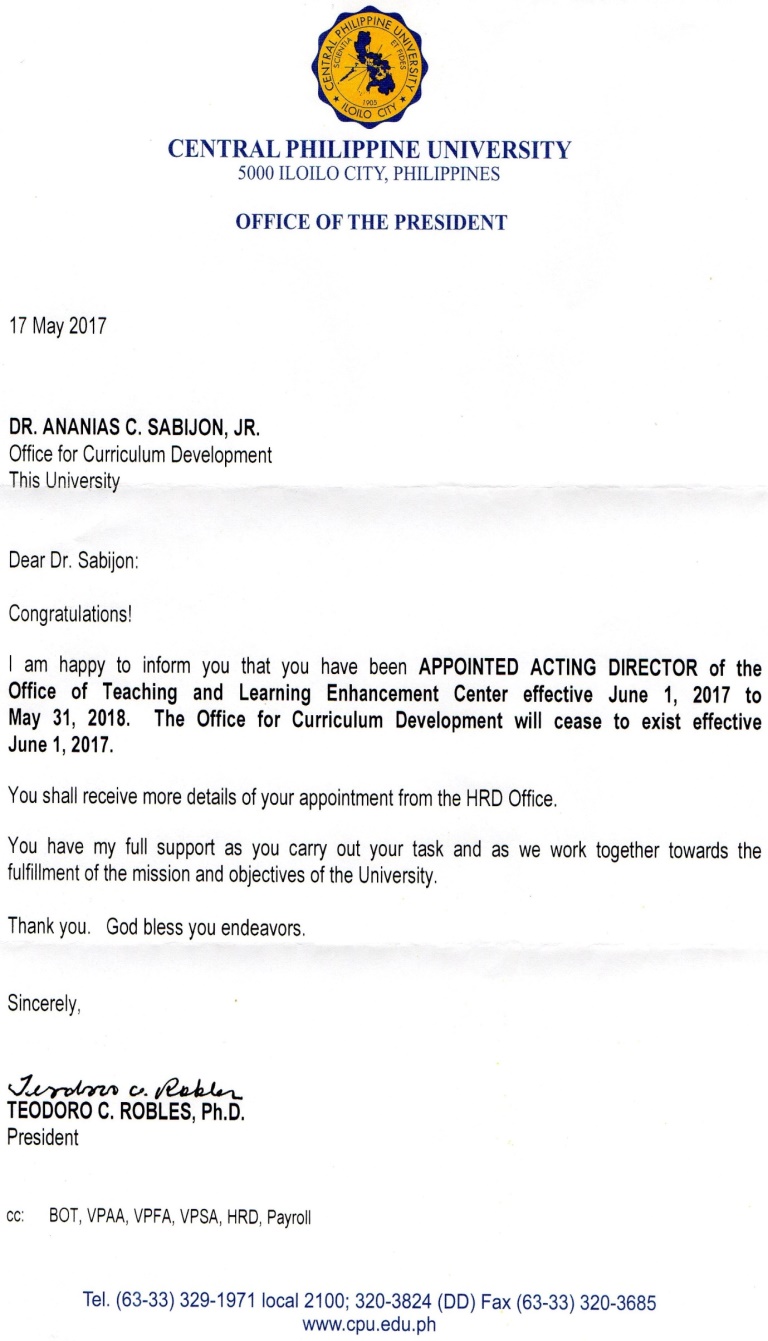 Central Philippine University
CENTER FOR TEACHING AND LEARNING EXCELLENCE (CTLE)
Jaro, Iloilo City PhilippinesUNIVERSITY EVALUATION FORM FOR INSTRUCTIONAL MATERIALS 
(References:  CPUBT Resolution  4/30/98-7, the form approved by the AcademicCouncil on November 11, 2005, and current related literature)Part 1- Evaluator’s Profile Part 2- Publication DataPart 3-Curriculum AnalysisPart 4- General Criteria including Price and Quality of Material								Total= _______	 _______Descriptive Evaluation/Comments (Optional):Evaluator’s Overall Rating: (Place a check [/] to indicate assessment/evaluation rating.)______ I strongly recommend this instructional materialforadoption.______ I recommend this instructional materialfor adoption.______ I do not recommend this instructional material foradoption.___________________________________________________
EVALUATOR’S SIGNATURE OVER PRINTED NAME______________________________
DateName: Department/College:Highest DegreeEarned:School/University:Major/Specialization:Bachelor’s degreeMaster’s degreeDoctoral degreeRecent Publications: (not more than two)Recent Publications: (not more than two)Recent Publications: (not more than two)Recent Publications: (not more than two)                      1.                      1.                      1.                      1.                      2.                      2.                      2.                      2.Title of Textbook/Manual:Author/s:1.                                         3.2.                                         4.Others:1.                                         3.2.                                         4.Others:Publisher:                          Copyright Date: Person/Company:Type of Adoption:(Textbook, Workbook, Manual, etc.):For each criterion, select the appropriate number/rating according to the scale provided:5 = Excellent 4 = Very Good3 = Average   2 = Fair 1 = PoorO = MissingFor each criterion, select the appropriate number/rating according to the scale provided:5 = Excellent 4 = Very Good3 = Average   2 = Fair 1 = PoorO = MissingFor each criterion, select the appropriate number/rating according to the scale provided:5 = Excellent 4 = Very Good3 = Average   2 = Fair 1 = PoorO = MissingCRITERIAGUIDELINES FOR RATING INSTRUCTIONAL MATERIALSRATINGA. Curriculum     Match1. National and the University standardsA. Curriculum     Match2. Course objectivesA. Curriculum     Match3. Course contents and enrichment activitiesA. Curriculum     Match4. Assessment and evaluation activitiesSub-total:B. Instructional Design5. Provides learners with access to a common core of    knowledge preparatoryto the next level of education,employment, and personal interest (training,      employment,life skills, and Christian values).B. Instructional Design6. Provides extra help in a variety of appropriate formats for those learners experiencing difficulty with the content/curriculum.B. Instructional Design7. Promotes appropriate critical and high level of thinking skills among learners (use problem-solving, decision-making, and collaborative group strategies).Sub-total:C. Content8. Well-sequenced and the content load and length are appropriate tothe type and level of the learners.C. Content9. Format, vocabulary, and concepts are appropriate for the intended purpose.C. Content10. Material stimulates and maintains the learner’s interest and leads to further study/discussion in the course. C. Content11. Conforms with concerned agencies (DepEd/CHED, etc.) prescribed standards and complements other     instructional materials used in the course.C. Content12. The instructional material promotes Christian values.Sub-total:    D. Media Standard13. Paper and binding are of quality for the intended useandlength of the adoption14. Print is clear, readable, and appropriate for the content ofthe material, age, and maturity of the learners.15. Format is uncluttered, allowing learners to focus on concepts presented.16. Visual arrangements are aesthetically designed. The use of color, illustrations, and photographs are appropriate. Total:Average (total/16):If theinstructional material (e.g. textbook, manual, etc.)includes or references to any of the following subjects and elements, are they treated in an accurate, constructive, and appropriate manner and suitable for school use? Use a check (/) to indicate your rating.If theinstructional material (e.g. textbook, manual, etc.)includes or references to any of the following subjects and elements, are they treated in an accurate, constructive, and appropriate manner and suitable for school use? Use a check (/) to indicate your rating.If theinstructional material (e.g. textbook, manual, etc.)includes or references to any of the following subjects and elements, are they treated in an accurate, constructive, and appropriate manner and suitable for school use? Use a check (/) to indicate your rating.YesNoA.  Brand namesB.  Corporation logosC.  Ecology and EnvironmentD.  Racial, Ethnic, Minority,and Cultural groupsE.  ReligionF.  Legal (case of plagiarism), referencing, form and style[e.g. APA 7th edition standards ])G. Price and Quality